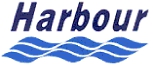 HARBOUR-LINK LINES (HK) LTD. 港業航運(香港)有限公司Weekly Direct toWeekly Direct toWeekly Direct toWeekly Direct toKOTA KINABALU / MUARA / KUCHING / BINTULU / MIRI / SIBUKOTA KINABALU / MUARA / KUCHING / BINTULU / MIRI / SIBUKOTA KINABALU / MUARA / KUCHING / BINTULU / MIRI / SIBUKOTA KINABALU / MUARA / KUCHING / BINTULU / MIRI / SIBUKOTA KINABALU / MUARA / KUCHING / BINTULU / MIRI / SIBUKOTA KINABALU / MUARA / KUCHING / BINTULU / MIRI / SIBUKOTA KINABALU / MUARA / KUCHING / BINTULU / MIRI / SIBUKOTA KINABALU / MUARA / KUCHING / BINTULU / MIRI / SIBU定期特快週班香港直往 亞庇、汶萊、古晉、民都魯定期特快週班香港直往 亞庇、汶萊、古晉、民都魯定期特快週班香港直往 亞庇、汶萊、古晉、民都魯定期特快週班香港直往 亞庇、汶萊、古晉、民都魯定期特快週班香港直往 亞庇、汶萊、古晉、民都魯定期特快週班香港直往 亞庇、汶萊、古晉、民都魯定期特快週班香港直往 亞庇、汶萊、古晉、民都魯(also accepting cargo to Sandakan & Tawau)(also accepting cargo to Sandakan & Tawau)(also accepting cargo to Sandakan & Tawau)(also accepting cargo to Sandakan & Tawau)(also accepting cargo to Sandakan & Tawau)12-Jul-17SailingSailing船 開船 開CY closingSailsE T AE T A抵 達VESSELVoyFujianShantouPRDHuangpuShekouHKG香港KOTA KINABALUMUARA,BRUNEIKUCHINGKUCHINGBINTULUSIBUMIRIVESSELVoy福州/夏門汕頭珠三角黃埔蛇口香港船開亞庇汶萊古晉古晉民都魯詩巫美里福州/夏門汕頭珠三角黃埔蛇口香港船開亞庇汶萊古晉古晉民都魯詩巫美里SUN / SATTHUFRIFRISATMON / 23:00WEDSATSUNTUETUEWEDFRIFRICONMAR LAKECL045S9-Jul / 15-Jul13-Jul14-Jul14-Jul15-Jul17-Jul19-Jul22-Jul23-Jul25-Jul25-Jul26-Jul28-Jul4-AugCONMAR DELTACD027S16-Jul / 22-Jul20-Jul21-Jul21-Jul22-Jul24-Jul26-Jul29-Jul30-Jul1-Aug1-Aug2-Aug4-Aug11-AugCONMAR LAKECL046S23-Jul / 29-Jul27-Jul28-Jul28-Jul29-Jul31-Jul2-Aug5-Aug6-Aug8-Aug8-Aug9-Sep11-Aug18-AugCONMAR DELTACD028S30-Jul / 5-Aug3-Aug4-Aug4-Aug5-Aug7-Aug9-Aug12-Aug13-Aug15-Aug15-Aug16-Aug18-Aug25-AugCONMAR LAKECL047S6-Aug / 12-Aug10-Aug11-Aug11-Aug12-Aug14-Aug16-Aug19-Aug20-Aug22-Aug22-Aug23-Aug25-Aug1-SepCONMAR DELTACD029S13-Aug / 19-Aug17-Aug18-Aug18-Aug19-Aug21-Aug23-Aug26-Aug27-Aug29-Aug29-Aug30-Aug1-Sep8-SepCONMAR LAKECL048S20-Aug / 26-Aug24-Aug25-Aug25-Aug26-Aug28-Aug30-Aug2-Sep3-Sep5-Sep5-Sep6-Sep8-Sep15-SepCONMAR DELTACD030S27-Aug / 2-Sep31-Aug1-Sep1-Sep2-Sep4-Sep6-Sep9-Sep10-Sep12-Sep12-Sep13-Sep15-Sep22-SepSailing 船 開Sailing 船 開SailsE T AE T A抵 達VESSELVoyDalianXingangQingdaoQingdaoQingdaoShanghaiNingbo香港KOTA KINABALUMUARA,BRUNEIKUCHINGKUCHINGBINTULUSIBUMIRIVESSELVoy大連天津新港青島青島上海寧波船開亞庇汶萊古晉古晉民都魯詩巫美里大連天津新港青島青島上海寧波船開亞庇汶萊古晉古晉民都魯詩巫美里FRIMONWEDWEDWEDTUEWEDWEDSATSUNTUETUEWEDFRIFRICONMAR LAKECL045S7-Jul10-Jul12-Jul12-Jul12-Jul11-Jul12-Jul19-Jul22-Jul23-Jul25-Jul25-Jul26-Jul28-Jul4-AugCONMAR DELTACD027S14-Jul17-Jul19-Jul19-Jul19-Jul18-Jul19-Jul26-Jul29-Jul30-Jul1-Aug1-Aug2-Aug4-Aug11-AugCONMAR LAKECL046S21-Jul24-Jul26-Jul26-Jul26-Jul25-Jul26-Jul2-Aug5-Aug6-Aug8-Aug8-Aug9-Sep11-Aug18-AugCONMAR DELTACD028S28-Jul31-Jul2-Aug2-Aug2-Aug1-Aug2-Aug9-Aug12-Aug13-Aug15-Aug15-Aug16-Aug18-Aug25-AugCONMAR LAKECL047S4-Aug7-Aug9-Aug9-Aug9-Aug8-Aug9-Aug16-Aug19-Aug20-Aug22-Aug22-Aug23-Aug25-Aug1-SepCONMAR DELTACD029S11-Aug14-Aug16-Aug16-Aug16-Aug15-Aug16-Aug23-Aug26-Aug27-Aug29-Aug29-Aug30-Aug1-Sep8-SepCONMAR LAKECL048S18-Aug21-Aug23-Aug23-Aug23-Aug22-Aug23-Aug30-Aug2-Sep3-Sep5-Sep5-Sep6-Sep8-Sep15-SepCONMAR DELTACD030S25-Aug28-Aug30-Aug30-Aug30-Aug29-Aug30-Aug6-Sep9-Sep10-Sep12-Sep12-Sep13-Sep15-Sep22-Sep